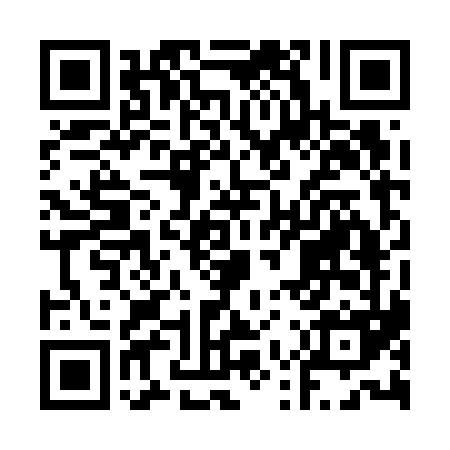 Prayer times for Al Qunfudhah, Saudi ArabiaMon 1 Apr 2024 - Tue 30 Apr 2024High Latitude Method: NonePrayer Calculation Method: Umm al-Qura, MakkahAsar Calculation Method: ShafiPrayer times provided by https://www.salahtimes.comDateDayFajrSunriseDhuhrAsrMaghribIsha1Mon4:546:0912:193:426:308:302Tue4:536:0912:193:426:308:303Wed4:526:0812:193:426:308:304Thu4:516:0712:193:416:308:305Fri4:506:0612:183:416:318:316Sat4:496:0512:183:406:318:317Sun4:486:0512:183:406:318:318Mon4:476:0412:173:406:328:329Tue4:476:0312:173:396:328:3210Wed4:466:0212:173:396:328:3211Thu4:456:0112:173:386:328:3212Fri4:446:0112:163:386:338:0313Sat4:436:0012:163:376:338:0314Sun4:425:5912:163:376:338:0315Mon4:415:5812:163:366:338:0316Tue4:405:5812:153:366:348:0417Wed4:395:5712:153:356:348:0418Thu4:385:5612:153:356:348:0419Fri4:385:5512:153:346:358:0520Sat4:375:5512:153:346:358:0521Sun4:365:5412:143:346:358:0522Mon4:355:5312:143:336:358:0523Tue4:345:5312:143:336:368:0624Wed4:335:5212:143:326:368:0625Thu4:335:5112:143:326:368:0626Fri4:325:5112:133:316:378:0727Sat4:315:5012:133:316:378:0728Sun4:305:4912:133:306:378:0729Mon4:295:4912:133:306:388:0830Tue4:295:4812:133:296:388:08